    CURRICULUM VITAE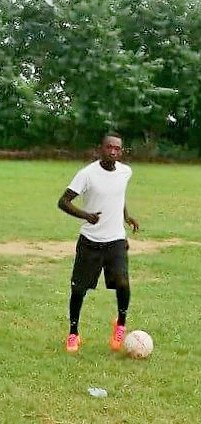 KARIM ALHASSAN AZURETelephone:  +233241500105                                                              E mail: linslim15@yahoo.comPERSONAL INFORMATIONSex:                       maleDate of birth:   30/07/1992Nationality:   GhanaianMarital status:     singleLanguage spoken:   English basics Twi, Hausa Position:  midfielder defensive midfielderHeight:    1.90cmWeight:    72kgsPROFILE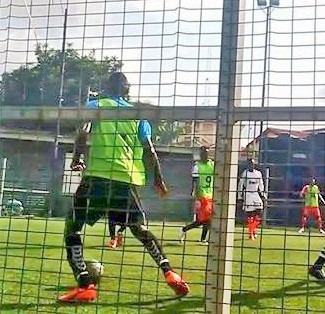 Versatile, dedicated good team player and also has the ability to develop productive relationship with colleagues at all level and also has a personal drive for excellence self-discipline. Am also fast on ball and can shoot from any angle when playing. I am strong and skillful on the ball. EDUCATIONAL BACKGROUNDInstitution                                                                               YEAR START           YEAR COMPLETED       CERTIFIED                                                                                        Laterbiokorshie 1 and 2 Junior Secondary School                  2006                      2009                             BECEZamse Senior High School                                                          2009                       2013                          WASSCE                                                Koforidua Technical University                                                  2016                       2018                         DIPLOMA EXPERIENCE AND ACHIEVEMENTPlayed My First Team In The Year 2000 Dansoman Leeds United Played As A Left Backer And Midfielder To The Year 2005, , Played A School Team In The Year 2006 To 2009 As A Defensive Player, (Larterbiokorshie1) Jhs. Played In My Secondary School (Zamse Senior High) Shs In The Year 2010 To 2013 As A Right Backer. Played Soccer Stars Fc As A Right WingerTeam                                                                           Address                                                   ContactDansoman Leeds Fc                                        -------------------------                                     0543529981Larterbiokorshie 1                                            P.O.Box     970 Mamprobi                       0268190669                                                 Zamse Secondary School                        P.O.Box 205 Bolgatanga U.E.R                        0242132588Soccer Stars Fc                                          P.O.Box 748 Bolgatanga U.E.R                        0209430306SKILLS AND ABILITIES-          Sprinting                                                                              Stamina-          Shooting                                                                              Balance-          Passing                                                                              Jumping-          Intelligence (Game Understanding)-          Composer (Ability to Control Game in Critical Situation)HOBBIESWatching and Playing FootballREFERENCECoach FosterTel: 0242932588Mr. Agongo FredTel: 0209430306Coach Annai                                                                Tel: 0543529981Mr. Peter Fletcher LarteyTel: 0268190669